LSS Executive Meeting September 4, 2012In attendance:President – Roni JonesVice President Student Affairs – Claire HaafLSS Ombudsperson (ex officio) – Martina Zanetti	Grad Committee – Raylene Smith & Samantha ChangeExecutive Director of Finance – Stuart Darrach-CottickExecutive Director of Sports, Clubs and Development – JoAnne BarnumExecutive Director of Communications – Paul KressockUpper-Year SAC Rep – Hamish StewartRegrets: Senator – Brendan CraigExecutive Director of AMS Relations – Noah StewartExecutive Director of Indigenous Perspectives and Student Development – Grant SikkesCareers Committee Chairperson (ex officio) – Cathryn WakerQuorum met (at least 6 voting members)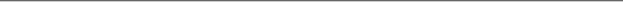 Meeting called to order: 12:40pmStudent Affairs:Fun and exciting programs for the yearInclusive to all students and facultyGreater attendance and success at LSS eventsMore SAC meetings, hopefully weekly for to improve visibility among first-year studentsGet the whole LSS team at events to help operate them and get people outBe enthusiastic about events and help everyone get excitedMaintain a good relationship with the faculty and staffHamish and Mike will be contacted about organizing a trivia night in futureAndrew Dilts will be contacted re trivia nights for Grad CommitteeOmbuds:Legal Buddies Lunch: Wednesday at Lunch in Rooms 105 and 106 (123 for transfer students)Clubs:Clubs Day on Thursday at Lunch in the ForumLSS table to advertise for first-year positions: AIC, SAC, Careers, and LBS“Starting a new club” table at the Clubs Day FairVolunteers for takedownClubs constitutions: any group receiving funds from the LSS must submit a constitution, including a simple mandate etc.Informs clubs that they cannot sign contractsOrganizing bzzr-ups for October, i.e. McCarthysSamantha Chang has a car and will help Roni get beer at the liquor store in University VillageOther help with the bzzr-ups will be neededFinance:Budget: send out a request for students at largeBudget meeting on October 2 at lunch in the forumCommunications:Clubs info on the Organize and recruit for the grad committee; Paul will put a call for members in the updateGrad Committee:Organize and recruit for the grad committee; Paul will put a call for members in the updateSettle yearbook account from last yearInventory used booksOrganize book drop off and set prices; set a secure location for books LSS Services:ELG pro-recycling campaign: anti-trash signage and garbage can removalGet ELG in contact with Jennifer MitchellNaming the cafeteriaSnackacre?Responsible for the cleanliness of the LSS office and the fridgePresident:Roni would like to organize a student vs. faculty softball gameClaire will look into early OctoberSharepoints: chalkboards in the LSS office, between room 114 & 115, forumPut in a notice on the bulletin for sharepointsReception will need to approve noticeClaire will put a calendar upChalk and magnets are available from receptionMovie night in forum: Pam Cyr is heading this upDate TBAThis will be a family friendly seriesEmail suggestions to RoniEmail chain for event ideasMeeting adjourned: 1:35pm